GUIDE DE PRÉSENTATION D’UNE DEMANDE DE SOUTIEN FINANCIER À LA MOBILITÉ ENSEIGNANTEhttp://www.fedecegeps.qc.ca/international/programmes-de-mobilite/programme-de-soutien-a-la-mobilite-enseignante/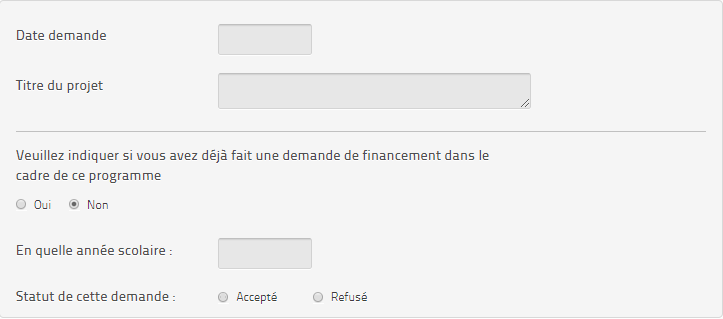 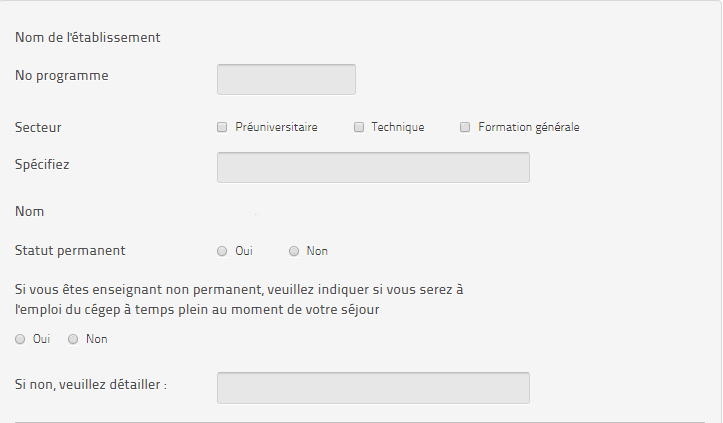 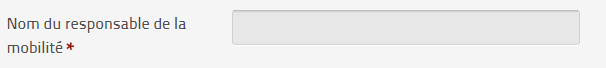 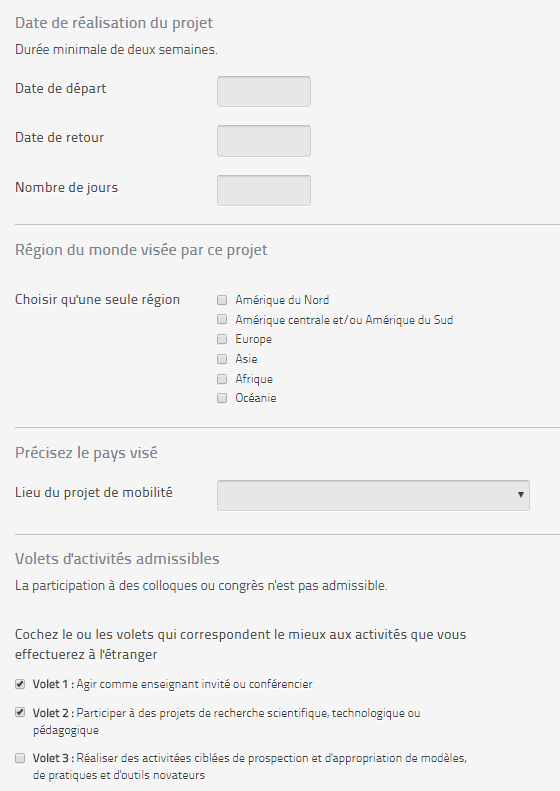 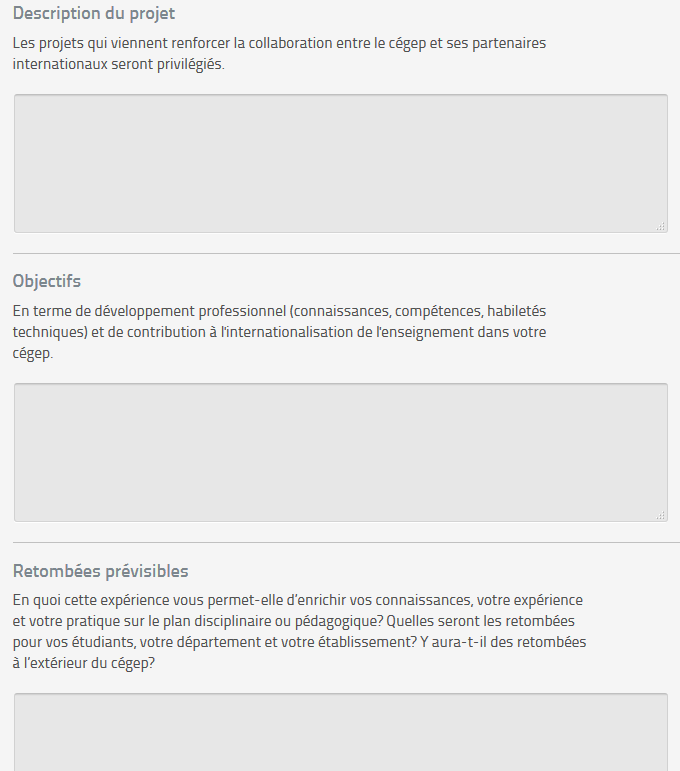 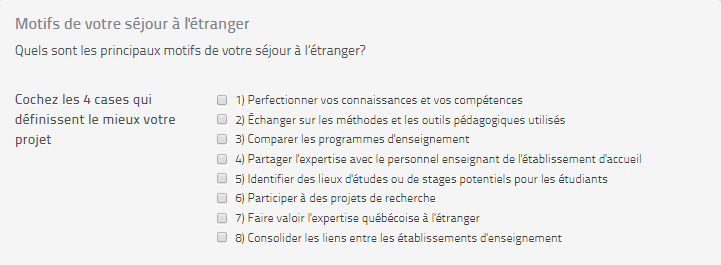 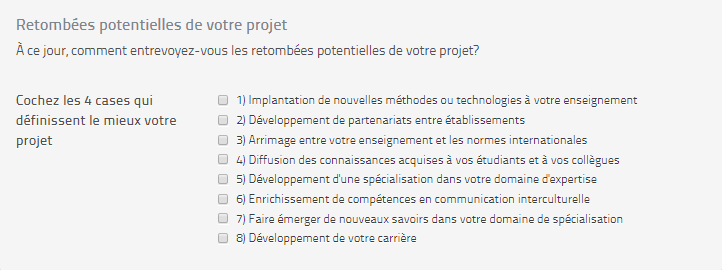 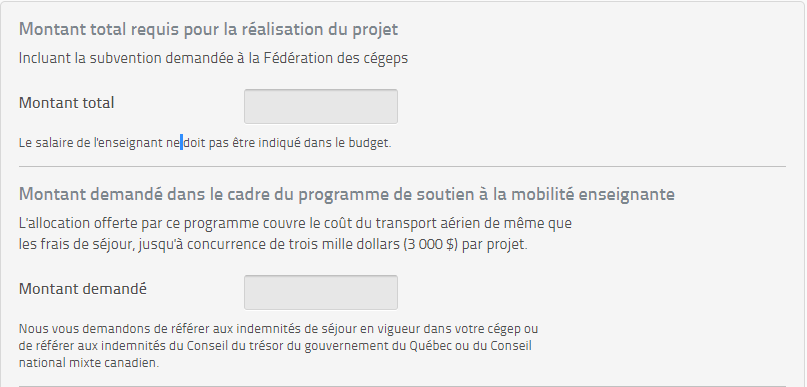 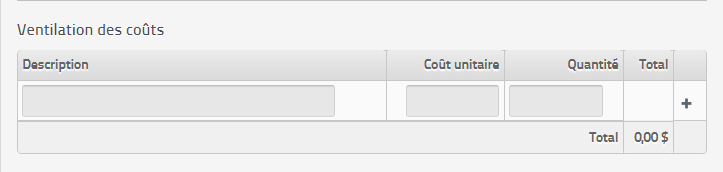 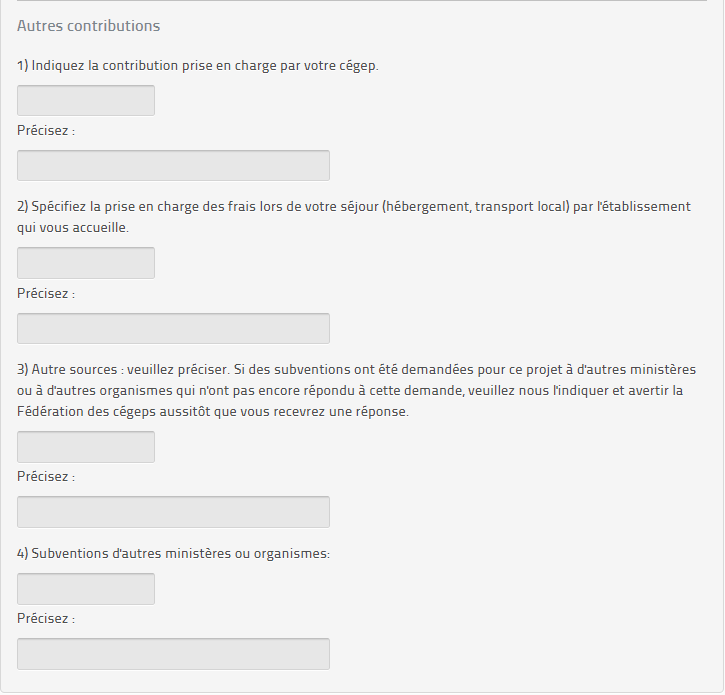 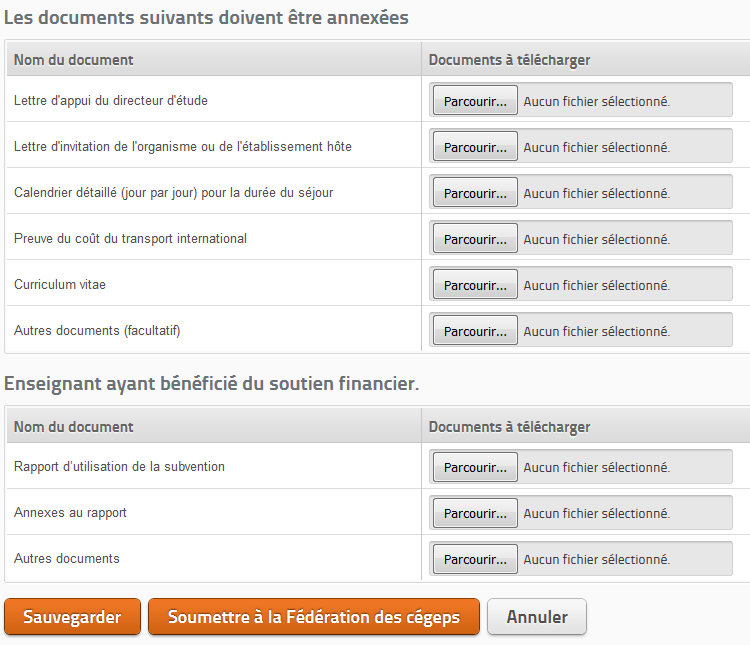 IMPRIMER LE FORMULAIREPour obtenir une version complète du questionnaire lors de l’impression :Ne jamais utiliser cette option :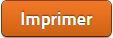 Optez plutôt pour cette méthode :Étape 1 :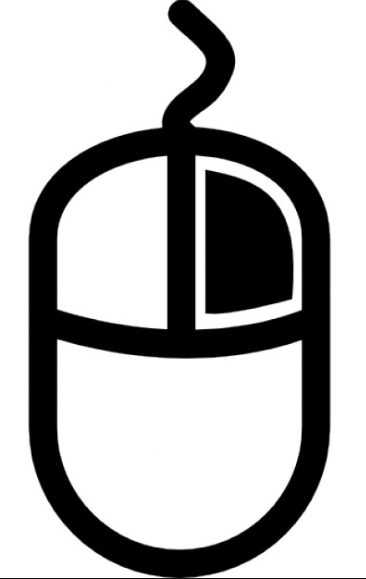 Clic droitÉtape 2 :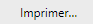 Sélectionnez imprimer